MONDAYMONDAYSimplify.Use the number line to model: 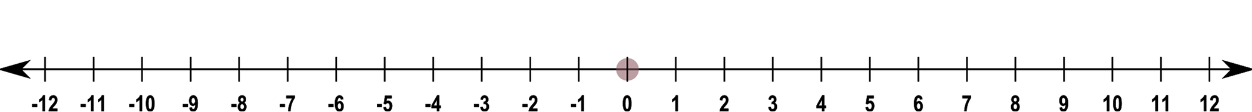 SimplifyA small company had a profit of $550 in January. In February, it had a profit of $770. What was the overall profit after the two months? Write an expression and solve. Simplify. A small company had a profit of $550 in January. In February, it had a profit of $770. What was the overall profit after the two months? Write an expression and solve. Simplify.Write an integer to represent the situation: The State Capitol building in Denver, Colorado is approximately 5,280 feet above sea level.TUESDAYTUESDAY(Subtraction) When Trinity traveled from Louisiana, to Arkansas, the elevation changed from 7 feet below sea level to 2,314 feet above sea level. How much did the elevation increase?The Space Shuttle must endure temperatures that range from 3000° F and  F. Find the difference between these temperatures. Cody made deposits of $45 and $20 into his checking account. He then wrote checks for $10 and $90. WRITE an expression to show the change in Cody’s account. Then simplify the expression.Simplify.Cody made deposits of $45 and $20 into his checking account. He then wrote checks for $10 and $90. WRITE an expression to show the change in Cody’s account. Then simplify the expression.Simplify SimplifySimplifyWEDNESDAYWEDNESDAYSimplify. Model the addition using the number line. 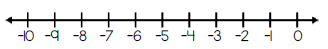 Simplify. Model the addition using the number line.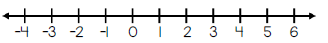 Simplify. Model the addition using the number line.Simplify. Simplify. THURSDAYTHURSDAYA scuba diver is swimming at a depth of -12 feet in the Flower Garden Banks National Marine Sanctuary. She dives down to a coral reef that is at -30 feet. How far did she dive to get to the reef?A mermaid is swimming at sea level when a human comes by. She dives underwater at a rate of 8 meters per second.  She continues to descend for 20 seconds. What depth is she now?Simplify each. Simplify Each 